O Educador/Professor Titular/ Diretor de Turma: _____________________________     Data:_______________Tomei conhecimento/autorizo:O aluno (se possível):____________________________________________________    Data:_______________O encarregado de educação:______________________________________________    Data: _______________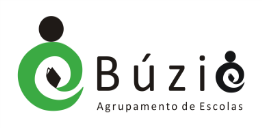 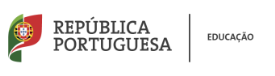 APLICAÇÃO DE MEDIDAS DE SUPORTE À APRENDIZAGEM E Á INCLUSÃO2018/2019Identificação do alunoNome: ____________________________________________________ Data de nasc. ____/____/______Escola: ______________________________________________________ Ano/Turma: _________MEDIDAS DE SUPORTE À APRENDIZAGEM E INCLUSÃO Decreto-Lei nº 54/2018, 6 de julhoMEDIDAS DE SUPORTE À APRENDIZAGEM E INCLUSÃO Decreto-Lei nº 54/2018, 6 de julhoMEDIDAS DE SUPORTE À APRENDIZAGEM E INCLUSÃO Decreto-Lei nº 54/2018, 6 de julhoMEDIDAS DE SUPORTE À APRENDIZAGEM E INCLUSÃO Decreto-Lei nº 54/2018, 6 de julhoMedidas UniversaisArt.º 8ºMedidas UniversaisArt.º 8ºa) A diferenciação pedagógicaMedidas UniversaisArt.º 8ºMedidas UniversaisArt.º 8ºb) As acomodações curricularesMedidas UniversaisArt.º 8ºMedidas UniversaisArt.º 8ºc) O enriquecimento curricularMedidas UniversaisArt.º 8ºMedidas UniversaisArt.º 8ºd) A promoção do comportamento pró-socialMedidas UniversaisArt.º 8ºMedidas UniversaisArt.º 8ºe) A intervenção com foco académico ou comportamental em pequenos gruposAdaptações aoprocesso de avaliaçãoArtigo 28.ºa) A diversificação dos instrumentos de recolha de informação, tais como, inquéritos, entrevistas, registos vídeo ou áudioAdaptações aoprocesso de avaliaçãoArtigo 28.ºb) Os enunciados em formatos acessíveis, nomeadamente braille, tabelas e mapas em relevo, daisy, digitalAdaptações aoprocesso de avaliaçãoArtigo 28.ºc) A interpretação em LGPAdaptações aoprocesso de avaliaçãoArtigo 28.ºd) A utilização de produtos de apoioAdaptações aoprocesso de avaliaçãoArtigo 28.ºe) O tempo suplementar para realização da provaAdaptações aoprocesso de avaliaçãoArtigo 28.ºf) A transcrição das respostasAdaptações aoprocesso de avaliaçãoArtigo 28.ºg) A leitura de enunciadosAdaptações aoprocesso de avaliaçãoArtigo 28.ºh) A utilização de sala separadaAdaptações aoprocesso de avaliaçãoArtigo 28.ºi) As pausas vigiadasAdaptações aoprocesso de avaliaçãoArtigo 28.ºj) O código de identificação de cores nos enunciadosFundamentação: